Департамент освіти і науки, молоді та спортувиконавчого органу Київської міської ради(Київської міської державної адміністрації)ЗАТВЕРДЖЕНО РІШЕННЯМТЕНДЕРНОГО КОМІТЕТУ від "17" травня 2018 рокуГОЛОВАТЕНДЕРНОГО КОМІТЕТУ В.ЧЕЛОМБІТЬКОТЕНДЕРНА ДОКУМЕНТАЦІЯ щодо закупівлі ДК 021: 2015 – 32320000-2 Телевізійне й аудіовізуальне  обладнання (Апаратно-програмний комплекс (Інтерактивна система проекції))ПРОЦЕДУРА ЗАКУПІВЛІ - ВІДКРИТІ ТОРГИ З ПУБЛІКАЦІЄЮ АНГЛІЙСЬКОЮ МОВОЮ Додаток 1 
до тендерної документаціїНА БЛАНКУ УЧАСНИКА (за наявності)ІНФОРМАЦІЯ ПРО УЧАСНИКАПовне та скорочене найменування учасника (для юридичних осіб) / 
П.І.Б. (для фізичних осіб):Код за ЄДРПОУ (для юридичних осіб) / 
реєстраційний номер облікової картки платника податків (для фізичних осіб):Місцезнаходження (юридична адреса для юридичних осіб) / 
місце проживання (для фізичних осіб):Адреса для листування, телефон, факс:Банківські реквізити:ПІБ посадової особи або представника учасника процедури закупівлі щодо підпису документів тендерної пропозиції та договору про закупівлю:(Посада, прізвище, ініціали, підпис уповноваженої особи учасника, завірені печаткою у разі наявності)Додаток 2
до тендерної документаціїКВАЛІФІКАЦІЙНІ КРИТЕРІЇ ТА ДОКУМЕНТИ, ЯКІ ВИМАГАЮТЬСЯ 
ДЛЯ ПІДТВЕРДЖЕННЯ ВІДПОВІДНОСТІ ПРОПОЗИЦІЇ УЧАСНИКА КВАЛІФІКАЦІЙНИМ КРИТЕРІЯМ ТА ІНШИМ ВИМОГАМ ЗАМОВНИКАТаблиця 1. Кваліфікаційні вимоги до учасників процедури закупівліТаблиця 2. Інші документи, що вимагаються замовникомПримітки:У разі якщо тендерною документацією вимагається надання документів, не передбачених чинним законодавством для учасника, він надає довідку у довільній формі із зазначенням відповідного факту та з посиланням на законодавчі підстави, які передбачають не подання відповідних документів.У разі перенесення дати розкриття, документи що подаються у складі тендерної пропозиції учасника повинні бути чинними на остаточну дату розкриття.Аналогічним договором відповідно до умов цієї тендерної документації є договір, який підтверджує наявність у учасника досвіду поставки товарів за кодом ДК 021:2015- 32320000-2 Телевізійне й аудіовізуальне  обладнання.Додаток 2.1 
до тендерної документаціїНА БЛАНКУ УЧАСНИКА (за наявності)ДОВІДКА 
ПРО НАЯВНІСТЬ ОБЛАДНАННЯ ТА МАТЕРІАЛЬНО-ТЕХНІЧНОЇ БАЗИ     (найменування/ПІБ учасника)     , на виконання вимог статті 16 Закону України «Про публічні закупівлі» та тендерної документації, повідомляє про наявність необхідного обладнання та матеріально-технічної бази згідно кваліфікаційних критеріїв, встановлених Замовником, а саме:(Посада, прізвище, ініціали, підпис уповноваженої особи учасника, завірені печаткою у разі наявності)Додаток 2.2 
до тендерної документаціїНА БЛАНКУ УЧАСНИКА (за наявності)ДОВІДКА 
ПРО НАЯВНІСТЬ ПРАЦІВНИКІВ ВІДПОВІДНОЇ КВАЛІФІКАЦІЇ, 
ЯКІ МАЮТЬ НЕОБХІДНІ ЗНАННЯ ТА ДОСВІД     (найменування/ПІБ учасника)     , на виконання вимог статті 16 Закону України «Про публічні закупівлі» та тендерної документації, повідомляє про наявність у складі підприємства працівників відповідної кваліфікації, які мають необхідні знання та досвід для належного виконання умов договору про закупівлю, а саме:(Посада, прізвище, ініціали, підпис уповноваженої особи учасника, завірені печаткою у разі наявності)Додаток 2.3 
до тендерної документаціїНА БЛАНКУ УЧАСНИКА (за наявності)ДОВІДКА 
ПРО НАЯВНІСТЬ ДОСВІДУ ВИКОНАННЯ АНАЛОГІЧНОГО ДОГОВОРУ     (найменування/ПІБ учасника)     , на виконання вимог статті 16 Закону України «Про публічні закупівлі» та тендерної документації, повідомляє про наявність досвіду виконання аналогічного договору, а саме:(Посада, прізвище, ініціали, підпис уповноваженої особи учасника, завірені печаткою у разі наявності)Додаток 3.1 
до тендерної документаціїНА БЛАНКУ УЧАСНИКА (за наявності)ДОВІДКА ЩОДО ВІДСУТНОСТІ ПІДСТАВ У ВІДМОВІ УЧАСНИКУ 
В УЧАСТІ У ПРОЦЕДУРІ ЗАКУПІВЛІ, ВИЗНАЧЕНИХ У СТАТТІ 17 ЗАКОНУ     (найменування/ПІБ учасника)     , повідомляє про відсутність підстав у відмові в участі у процедурі закупівлі, визначених у статті 17 Закону України «Про публічні закупівлі», а саме:     (найменування учасника)     , як юридичну особу, яка є учасником, не внесено до Єдиного державного реєстру осіб, які вчинили корупційні або пов’язані з корупцією правопорушення.     (найменування/ПІБ учасника)      протягом останніх трьох років не притягувався до відповідальності за порушення, передбачене пунктом 4 частини другої статті 6, пунктом 1 статті 50 Закону України «Про захист економічної конкуренції», у вигляді вчинення антиконкурентних узгоджених дій, які стосуються спотворення результатів торгів (тендерів).     (найменування фізичної особи - учасника)     , яка є учасником, не була засуджена за злочин, вчинений з корисливих мотивів, судимість з якої не знято або не погашено у встановленому законом порядку. *службові (посадові) особи      (найменування учасника)     , яка підписала тендерну пропозицію, не було засуджена за злочин, вчинений з корисливих мотивів, судимість з якої не знято або не погашено у встановленому законом порядку.    (найменування/ПІБ учасника)      не має заборгованості із сплати податків і зборів (обов’язкових платежів).(Посада, прізвище, ініціали, підпис уповноваженої особи учасника, завірені печаткою у разі наявності)Примітка:*)	у разі якщо учасник – фізична особаДодаток 3.2 
до тендерної документаціїДОКУМЕНТИ, ЩО ПІДТВЕРДЖУЮТЬ ВІДСУТНІСТЬ ПІДСТАВ, 
ВИЗНАЧЕНИХ ЧАСТИНОЮ ПЕРШОЮ І ДРУГОЮ СТАТТІ 17 ЗАКОНУ(надаються переможцем торгів у строк, що не перевищує 5 днів з дати оприлюднення на веб-порталі Уповноваженого органу повідомлення про намір укласти договір про закупівлю)Переможець торгів у строк, що не перевищує 5 днів з дати оприлюднення на веб-порталі Уповноваженого органу повідомлення про намір укласти договір, повинен надати Замовнику наступні документи, що підтверджують відсутність підстав, визначених статтею 17 Закону:1. Оригінал або нотаріально завірену копію довідки, що містить в собі відомості про те що, службову (посадову) особу Учасника, яку уповноважено Учасником  представляти його інтереси під час проведення процедури закупівлі, фізичну особу, яка є учасником не було притягнуто згідно із законом до відповідальності за вчинення у сфері закупівель корупційного правопорушення (видану не раніше ніж за 30 календарних днів до дати оприлюднення на веб-порталі Уповноваженого органу повідомлення про намір укласти договір). 2. Оригінал або нотаріально завірену копію довідки, що містить в собі відомості про те що, фізичну особу, яка є Учасником, не було засуджено за злочин, вчинений з корисливих мотивів, судимість з якої не знято або не погашено у встановленому законом порядку, наданої відповідним територіальним органом Міністерства внутрішніх справ України (видану не раніше ніж за 30  календарних днів до дати оприлюднення на веб-порталі Уповноваженого органу повідомлення про намір укласти договір). 3. Оригінал або нотаріально завірену копію довідки, що містить в собі відомості про те що, службову (посадова) особу у часника, яка підписала тендерну пропозицію, не було засуджено за злочин, вчинений з корисливих мотивів, судимість з якої не знято або не погашено у встановленому законом порядку, наданої відповідним територіальним органом Міністерства внутрішніх справ України (видану не раніше ніж за 30 календарних днів до дати оприлюднення на веб-порталі Уповноваженого органу повідомлення про намір укласти договір). 4. Оригінал або нотаріально завірену копію довідки податкової інспекції про відсутність/наявність заборгованості із сплати податків і зборів (обов'язкових платежів) у Переможця, що діє станом на дату подання документа. 	Додаток 4
до тендерної документаціїТЕХНІЧНІ ВИМОГИ ДК 021: 2015 – 32320000-2 Телевізійне й аудіовізуальне  обладнання (Апаратно-програмний комплекс (Інтерактивна система проекції))Обладнання повинне доставлятися та вводитись в експлуатацію учасником в приміщеннях (на території) закладів загальної середньої освіти комунальної власності територіальної громади міста Києва в строки, зазначені в цій документації.Вартість пропозиції учасника повинна враховувати витрати на доставку, навчання педагогічних працівників, гарантійне обслуговування та введення в експлуатацію обладнання. Адреси закладів освіти та кількість педагогічних працівників для навчання будуть надані Замовником під час підписання Договору.Зазначені характеристики обладнання мають бути не гірше визначених у приведеній нижче таблиці та вказуватись у пропозиціях учасників торгів. Учасник повинен надати в складі своєї пропозиції порівняльну таблицю відповідності запропонованого товару.Замовник залишає за собою право на витребування презентації примірника обладнання від учасника торгів до моменту підписання договору в якості зразка для підтвердження виконання всіх вимог, зазначених в цьому технічному завданні.Учасник має організовувати та проводити навчання педагогічних працівників, які працюватимуть з Інтерактивною системою проекції, разом з установою, що має дозвіл на проведення навчання працівників освітньої сфери з подальшим наданням сертифікату про проходження навчання. На запропоноване обладнання повинно бути гарантія не менше 24 місяців.З метою підтвердження відповідності товару, що поставляється наведеним вимогам, також Учасник повинен надати в складі своєї пропозиції також наступні документи:висновки державної санітарно-епідеміологічної експертизи на предмет закупівлі;довідку про наявність сервісного центру Учасника. Строк поставки: не більше 30 календарних днів з моменту підписання договору, але не пізніше 20.08.2018 року.Обладнання повинне поставлятися згідно з технічними вимогами, визначеними у таблиці нижче.У вартість пропозиції повинні бути включені наступні послуги: монтаж, пуско-наладка обладнання, навчання педагогічних працівників, сервісне обслуговування.Примітка: всі посилання на конкретну марку, виробника, фірму, патент, конструкцію або тип предмета закупівлі, джерело його походження або виробника, слід читати з виразом „або еквівалент”. Товар повинен бути укомплектованим інструкцією про використання, викладеною українською мовою та методичними рекомендаціями щодо застосування.Учасник у складі своєї пропозиції повинен надати скановані копії наступних документів, завірених учасником належним чином:- технічний паспорт на виріб з гарантійним талоном.- порівняльна таблиця відповідності запропонованого товару технічним вимогам Замовника, які вказані в Додатку 4 (обов’язково зазначається виробник, модель для можливості перевірки запропонованого обладнання технічним вимогам Замовника);Товар повинен відповідати вимогам абз. 4 п.2 частини першої розпорядження Кабінету Міністрів України «Про пропозиції щодо застосування персональних спеціальних економічних та інших обмежувальних заходів» від 11.09.2014 р. №829-р, згідно з яким заборонено здійснення державних закупівель товарів, робіт і послуг у юридичних осіб - резидентів Російської Федерації державної форми власності та юридичних осіб, частка статутного капіталу яких перебуває у власності Російської Федерації, а також у інших суб’єктів господарювання, що здійснюють продаж товарів, робіт і послуг походженням з Російської Федерації, крім випадків, коли заміщення таких предметів закупівлі іншими неможливе, що підтверджено Міністерством економічного розвитку і торгівлі. У разі якщо товар не відповідає технічним вимогам Замовника або Учасник не в змозі виконати умови поставки, які визначені Замовником, Пропозиція відхиляється.Додаток 5
до тендерної документаціїПРОЕКТДОГОВІР № ______про закупівлю товарів за державні кошти  м. Київ                                                                                                             " __" ________ 2018 рокуДепартамент освіти і науки, молоді та спорту виконавчого органу Київської міської ради (Київської міської державної адміністрації), в особі першого заступника директора Департаменту Челомбітько Вікторії Юріївни, який діє на підставі Положення (далі – Замовник), з однієї сторони, і ___________________________________________,в особі директора _________________, який діє на підставі Статуту (далі – Виконавець), з іншої сторони, а разом – Сторони, уклали цей договір про таке (далі – Договір):І. Предмет Договору1.1. Виконавець зобов’язується впродовж 30 календарних днів  з моменту підписання  договору (але не пізніше 22.08.2018 року) поставити Замовнику ДК 021:2015 – 32320000-2 Телевізійне й аудіовізуальне  обладнання (Апаратно-програмний комплекс (Інтерактивна система проекції)) (далі - Товар), а Замовник зобов’язується прийняти і сплатити за Товар в розмірі та в термін, передбачений цим Договором.1.2. Найменування, номенклатура, асортимент, ціна та кількість Товару визначається згідно Додатку 1 (Специфікація і вартість Товару), що є невід'ємною частиною цього Договору. 1.3. Обсяги закупівлі Товару можуть бути зменшені залежно від фактичного обсягу фінансування видатків (пп.1, п.4, ст.36 Закону України «Про публічні закупівлі» про що Сторони зобов’язані внести відповідні зміни до цього Договору.ІІ. Якість Товару2.1. Виконавець повинен поставити (передати) Замовнику Товар, якість якого відповідає технічним вимогам  торгів та умовам, встановленим чинним законодавством.2.2. Технічні, якісні та кількісні характеристики товару, що поставляється Виконавцем визначається згідно Додатку 2 (Технічні, якісні та кількісні характеристики товару), що є невід'ємною частиною цього Договору.2.3. Гарантійні зобов'язання щодо Товару складають 12 (дванадцять) місяців та визначаються згідно Додатку №3 (Умови гарантійного обслуговування Товару), що є невід'ємною частиною цього договору2.4. Виконавець гарантує, що товар, який постачається за цим Договором, є новим, не має дефектів з причин конструкції, матеріалів або якості. Товар повинен мати необхідні сертифікати, посвідчення якості, тощо. 2.5. Виконавець гарантує, що Товар, який передається Замовнику за даним Договором, не знаходиться в заставі, податковій заставі, не є предметом судового спору, на нього не накладено заборону відчуження та на нього не існує ніяких прав третіх осіб. 2.6. Якщо протягом гарантійного терміну товар виявиться неякісним або таким, що не відповідає умовам цього Договору, Виконавець зобов’язаний усунути ці недоліки, а в разі неможливості їх усунення замінити цей Товар. Всі витрати, пов’язані із заміною Товару неналежної якості (транспортні витрати, тощо) несе Виконавець. Гарантії Виконавця не розповсюджуються на випадки недодержання правил використання та зберігання товару Замовником. 2.7. Покращення якості одиниць Товару можливе виключно за обопільною згодою Сторін та в межах ціни Договору. Таке покращення якості Товару не повинно призвести до збільшення ціни цього Договору пп.3, п.4, ст.36 Закону України «Про публічні закупівлі»). ІІІ. Ціна Договору та порядок здійснення оплати3.1. Ціна Договору становить: _______________________________, у тому числі ПДВ (20%) _______________3.2. Джерелом фінансування даного Договору є видатки спеціального фонду місцевого бюджету м. Києва,  передбачені в бюджеті м. Києва на 2018 рік.3.4. Ціна цього Договору встановлюється в національній валюті України.3.5. Розрахунки здійснюються в безготівковій формі за рахунок бюджетних коштів.3.6. Відповідно до чинного законодавства (пункт 8 статті 13 та пункт 2 статті 48 Бюджетного кодексу України), Замовник бере на себе бюджетне зобов’язання щодо необхідності сплати за цим Договором Виконавцю виключно в межах фактичного надходження коштів до спеціального фонду місцевого бюджету м. Києва.3.7 Замовник протягом 3-х (трьох) робочих днів з дня надходження коштів до  спеціального фонду місцевого бюджету м. Києва письмово інформує Виконавця про таке надходження.3.8. Поставка Товару Виконавцем здійснюється виключно після надходження коштів до спеціального фонду місцевого бюджету м. Києва.3.9. Замовник сплачує кошти за поставлений Товар не пізніше 5 (п’яти) банківських днів після підписання Сторонами відповідного Акту приймання-передачі Товару, інших супровідних документів, необхідних для здійснення його поставки Виконавцем.3.10. Ціна договору може бути змінена в бік зменшення (без зміни кількості (обсягу) та якості товарів, робіт і послуг) за взаємною згодою Сторін (пп.5, п.4, ст.36 Закону України «Про публічні закупівлі»).3.11. Істотні умови цього Договору не можуть змінюватися до виконання зобов’язань Сторонами, крім зміни ціни за одиницю Товару не більш як на 10 (десять) відсотків у разі коливання ціни такого товару на ринку за умови, що зазначена зміна не призведе до збільшення суми, визначеної в Договорі (пп.2, п.4, ст.36 Закону України «Про публічні закупівлі»). Така зміна ціни здійснюється виключно за взаємною згодою Сторін.ІV. Умови та строки постачання Товару4.1.Виконавець зобов’язується впродовж 30 календарних днів  з моменту підписання  договору (але не пізніше 22.08.2018 року) поставити Замовнику ДК 021:2015 – 32320000-2 Телевізійне й аудіовізуальне  обладнання (Апаратно-програмний комплекс (Інтерактивна система проекції)) (далі - Товар), а Замовник зобов’язується прийняти і сплатити за Товар в розмірі та в термін, передбачений цим Договором.4.2. Поставка Товару здійснюється поетапно та супроводжується відповідними Актами приймання-передачі або видатковими накладними, оформленими в установленому порядку (підписаними Змовником та Виконавцем). 4.3 Місце поставки Товару зазначається у Додатку 4 до Договору та може бути змінено після підписання Договору та додатків до Договору за односторонньою ініціативою Замовника на інші місця (адреси) в місті Києві. Про відповідну зміну місця поставки (адреси) Замовник за сім робочих днів письмово (або телеграмою) повідомляє про таке Виконавця.4.4. Технічні умови та умови експлуатації складових Товару передаються разом з Товаром за кожною адресою його поставки уповноваженому від Замовника представникові (співробітнику  Замовника).4.5. Прийом Товару від імені Замовника може здійснюватися уповноваженими представниками Замовника (співробітником Замовника) за місцями поставки Товару.4.6. За наслідками завершення поставки Товару за місцем поставки (адресами зазначеними у Додатку 4 до Договору) Виконавець надає уповноваженим від Замовника представникам для підписання Акт приймання-передачі Товару та всі необхідні супроводжуючі документи до Товару та довіреність оформлену належним чином на отримання Товару.V. Права та обов’язки сторін5.1. Замовник зобов’язаний:Протягом 5 (п’яти) робочих днів з моменту надходження коштів до спеціального фонду місцевого бюджету м. Києва проінформувати Виконавця про надходження коштів до спеціального фонду місцевого бюджету м. Києва.Прийняти Товар згідно з Актом приймання-передачі Товару відповідно до Договору у разі відповідності останнього вимогам розділу II цього Договору.Своєчасно та в повному обсязі сплатити за поставлений Товар. Передати Виконавцю підписаний Акт приймання-передачі Товару протягом 10 (десяти) днів після одержання Акту приймання-передачі Товару відповідно до Договору. Замовник має право:Достроково розірвати цей Договір у разі невиконання зобов’язань Виконавцем, повідомивши його про це у триденний строк. У такому випадку сторони зобов'язані в 15-денний термін розглянути питання про доцільність поставки Товару та узгодити питання з фінансування з урахуванням розділу ІІІ. Контролювати поставку Товару у строки, встановлені цим Договором самостійно або через уповноважених представників. Зменшувати обсяг поставки Товару та загальну вартість цього Договору залежно від реального фінансування видатків. У такому разі Сторони вносять відповідні зміни до цього Договору. Змінювати місце поставки Товару, визначене в  Додатку 4 (пункт 4.3.) цього Договору, в межах міста Києва.Відмовитися від підписання Акту приймання-передачі Товару без здійснення оплати в разі неналежного оформлення документів, зазначених у пунктах 4.4.-4.5. цього Договору (підписів тощо), або неповної  поставки Товару та невідповідності останнього вимогам розділу II. Відмовитися від приймання Товару в разі виявлення недоліків та вимагати їх усунення в розумний строк з урахуванням п. 4.1. цього Договору.Розірвати в односторонньому порядку Договір, якщо Виконавець не зможе забезпечити поставку всіх складових Товару в обумовлений цим Договором термін.Виконавець зобов’язаний: Забезпечити поставку Товару у строки, встановлені цим Договором. Забезпечити поставку Товару, технічні характеристики, кількість, якість якого відповідає умовам цього Договору.  Надати уповноваженим представникам Замовника гарантійні талони про взяті на себе гарантійні зобов’язання за адресами поставки Товару відповідно до цього Договору.Надати уповноваженим представникам Замовника технічні умови та умови експлуатації складових Товару.Здійснити монтаж Товару у місцях поставки Товару, провести ввідний інструктаж по експлуатації Товару педагогічним працівникам (користувачам) Замовника. .Виконавець має право:Своєчасно та в повному обсязі отримати плату за поставлений Товар.У разі невиконання взятих на себе зобов’язань Замовником Виконавець має право достроково розірвати цей Договір, письмово повідомивши про це Замовника у триденний строк за поштовою адресою, визначеному в цьому Договорі.Вимагати від отримувачів Товару у місцях поставки Товару наявності довіреності на отримання Товару. VІ. Відповідальність сторін6.1.	За несвоєчасну поставку Товару Виконавець сплачує штраф у розмірі 20% від вартості недопоставленої партії.6.2.	У випадку порушення Виконавцем строків поставки більше ніж на 30 (тридцять) календарних днів, Замовник залишає за собою право в односторонньому порядку розірвати Договір, повідомивши про це належним чином (письмово) Виконавця. 6.3.	За поставку неякісної Продукції Виконавець сплачує штраф у розмірі 20% вартості неякісного Товару.6.4.	У випадку поставки Виконавцем неякісного Товару Замовник має право відмовитися від прийняття та оплати неякісного Товару, а в разі його оплати – вимагати повернення оплаченої за Товар грошової суми, а також залишає за собою право відмовитися від Договору, повідомивши про це Виконавця. При цьому Виконавець не звільняється від відповідальності за вказане порушення. 6.5.	Сплата штрафів не звільняє винну сторону від виконання або завершення виконання зобов’язань за цим Договором.VІІ. Обставини непереборної сили7.1. Сторони звільняються від відповідальності за невиконання або неналежне виконання зобов’язань за цим Договором у разі виникнення обставин непереборної сили, які не існували під час укладання Договору та виникли поза волею Сторін (аварія, катастрофа, стихійне лихо, епідемія, епізоотія, війна, інші дії чи бездіяльність органів влади та/або управління України чи інших країн, підприємств, установ, організацій, які безпосередньо впливають на виконання Сторонами їх обов'язків тощо). 7.2. Сторона, що не може виконувати зобов’язання за цим Договором унаслідок дії обставин непереборної сили, повинна не пізніше ніж протягом трьох днів з моменту їх виникнення повідомити про це іншу Сторону у письмовій формі.7.3. Доказом виникнення обставин непереборної сили та строку їх дії є відповідні документи, які видаються уповноваженими органами.7.4. У разі коли строк дії обставин непереборної сили продовжується більше, ніж 30 (тридцять) календарних днів, кожна із сторін в установленому порядку має право розірвати цей Договір.VIIІ. Вирішення спорів8.1. У випадку виникнення спорів або розбіжностей Сторони зобов’язуються вирішувати їх шляхом взаємних переговорів та консультацій.8.2. У разі недосягнення Сторонами згоди спори (розбіжності) вирішуються в судовому порядку. ІХ. Строк дії Договору 9.1. Цей Договір набирає чинності з моменту його підписання представниками Сторін  та діє до 31 грудня 2018 року, в частині фінансових розрахунків до повного виконання зобов’язань.9.2. Сторони передбачають продовження строку дії Договору та виконання взятих Сторонами на себе зобов’язань щодо передачі Товару у разі виникнення документально підтверджених об’єктивних обставин, що спричинили таке продовження, у тому числі форс–мажорних обставин (обставин непереборної сили), затримки фінансування витрат Замовника за умови, що такі зміни не призведуть до збільшення ціни Договору (пп.4, п.4, ст.36 Закону України «Про публічні закупівлі»).Х. Інші умови10.1. Умови цього Договору не повинні відрізнятися від змісту тендерної пропозиції або цінової пропозиції (у тому числі  ціни за одиницю продукції) переможця процедури закупівлі. 10.2. Істотні умови цього Договору не можуть змінюватися після його підписання до повного виконання зобов'язань Сторонами у повному обсязі,  крім випадків (п.4, ст.36 Закону України «Про публічні закупівлі»):1) зменшення обсягів закупівлі, зокрема з урахуванням фактичного обсягу видатків замовника;2) зміни ціни за одиницю товару не більше ніж на 10 відсотків у разі коливання ціни такого товару на ринку, за умови, що зазначена зміна не призведе до збільшення суми, визначеної в договорі;3) покращення якості предмета закупівлі за умови, що таке покращення не призведе до збільшення суми, визначеної в договорі;4) продовження строку дії договору та виконання зобов’язань щодо передання товару, виконання робіт, надання послуг у разі виникнення документально підтверджених об’єктивних обставин, що спричинили таке продовження, у тому числі непереборної сили, затримки фінансування витрат замовника, за умови, що такі зміни не призведуть до збільшення суми, визначеної в договорі;5) узгодженої зміни ціни в бік зменшення (без зміни кількості (обсягу) та якості товарів, робіт і послуг);6) зміни ціни у зв’язку із зміною ставок податків і зборів пропорційно до змін таких ставок;7) зміни встановленого згідно із законодавством органами державної статистики індексу споживчих цін, зміни курсу іноземної валюти, зміни біржових котирувань або показників Platts, регульованих цін (тарифів) і нормативів, які застосовуються в договорі про закупівлю, у разі встановлення в договорі про закупівлю порядку зміни ціни;8) зміни умов у зв’язку із застосуванням положень п.5, ст.36 Закону України «Про публічні закупівлі».10.3. У разі виникнення змін у найменуванні Сторін, їх місцезнаходженні чи банківських реквізитах, Сторони зобов’язані повідомити одна одну про такі зміни впродовж 3 (трьох) робочих днів з моменту їх настання.10.4. У випадках, не передбачених цим Договором, сторони погоджують виконання умов шляхом підписання додаткових угод та керуються чинним законодавством України.10.5. За взаємною згодою сторін до цього Договору можуть вноситися зміни  та доповнення шляхом укладення Додаткових угод. Усі Додатки, додаткові угоди та зміни до Договору набирають чинності з моменту їх підписання уповноваженими представниками Сторін та діють протягом строку дії даного Договору. 10.6. Дія Договору може бути припинена: за згодою Сторін, повним виконанням Сторонами своїх зобов’язань за цим Договором, з інших підстав передбачених чинним законодавством України. 10.7. Розірвання Договору за ініціативою однієї із Сторін можливе при попередженні у письмовій формі іншої Сторони не менше ніж за 10 календарних днів.10.8. Жодна із Сторін не має права передавати права та обов’язки за даним Договором третій особі без отримання письмової згоди іншої Сторони.10.9. Сторони зобов'язуються дотримувати вимог антикорупційного законодавства й не вживати ніяких дій, які можуть порушити норми антикорупційного законодавства, у зв'язку з виконанням своїх прав або обов'язків згідно з цим Договором, у тому числі, але не обмежуючись, не робити пропозицію, не санкціонувати, не обіцяти та не надавати неправомірну вигоду в грошовій або будь-якій іншій формі, фізичним або юридичним особам (включаючи, але не обмежуючись, приватним підприємствам, організаціям, органам державної влади та самоврядування, установам, державним службовцям) або їх представникам. У випадку порушення однією із Сторін зобов'язань за даним пунктом, інша Сторона має право в односторонньому позасудовому порядку відмовитися від виконання даного Договору та розірвати Договір, шляхом направлення відповідного повідомлення Стороні, що порушила. У випадку розірвання Договору відповідно до даного пункту, збитки Стороні, що порушила, не відшкодовуються.10.10. Представники сторін - фізичні особи, які власноруч підписують цей Договір надають Сторонам безстрокову згоду на обробку (включаючи збір, накопичення, збереження, використання третьою особою, або за кордон) своїх персональних даних, які стали відомі Сторонам під час укладення та використання даного Договору, і підтверджують, що письмово повідомлені про включення їх персональних даних в бази персональних даних Сторін з метою забезпечення реалізації цивільно-правових та господарсько-правових відносин, адміністративно-правових, податкових, відносин у сфері бухгалтерського обліку та інших відносин, які вимагають обробки персональних даних відповідно до чинного законодавству.10.11.Цей Договір складено українською мовою у двох примірниках, які мають однакову юридичну силу і зберігаються у кожної із Сторін.ХІ. Додатки до Договору      11.1. Невід’ємними частинами цього Договору є:11.1.1. Специфікація і вартість Товару (Додаток 1).11.1.2. Технічні, якісні та кількісні характеристики Товару (Додаток  2).11.1.3. Умови гарантійного обслуговування Товару (Додаток  3).11.1.4. Місце поставки та отримувачі Товару (Додаток  4).ХІІ. Місцезнаходження та банківські реквізити сторінДодаток 1 до Договору № _ від "__" ______ 2018 рокуСПЕЦИФІКАЦІЯ ТОВАРУВсього 116 (Сто шістнадцять) комплектів  на загальну суму _________________________ грн. в т.ч. ПДВ________________________Додаток 2 до Договору № _____ від "____" ___________ 2018 рокуТЕХНІЧНІ, ЯКІСНІ ТА КІЛЬКІСНІ ХАРАКТЕРИСТИКИ ТОВАРУДодаток 3 до Договору № _____ від "____" ___________ 2017 рокуУМОВИ ГАРАНТІЙНОГО ОБСЛУГОВУВАННЯ ТОВАРУ
Згідно Закону про захист прав споживачів Виконавець надає свої офіційні гарантійні зобов’язання щодо забезпечення якісного функціонування Товару на термін 12 (два) роки. Виконавець забезпечує належне (якісне) використання Товару, в тому числі комплектуючих виробів, протягом гарантійного терміну.Гарантійні дії будуть проводитись за місцем встановлення Товару, або у разі виявлення недоліків, які неможливо усунути на місці, Виконавець забезпечує необхідне транспортування обладнання, що підлягає гарантійному ремонту, за власний рахунок.Відповідно до ст. 678 Цивільного кодексу в разі передачі Замовникові Товару неналежної якості він має право вимагати від продавця або пропорційного зменшення ціни, або безоплатного усунення недоліків Товару в розумний строк, або відшкодування витрат на усунення недоліків Товару. В разі істотного порушення вимог щодо якості товару (виявлення недоліків, які неможливо усунути або усунення яких пов'язано з непропорційними витратами чи затратами часу, недоліків, які виявлено неодноразово чи з'явилися знову після їх усунення) Замовник має право за своїм вибором або відмовитися від Договору і вимагати повернення сплаченої за товар суми, або вимагати заміни Товару.Відповідно до статтях 676 і 680 Цивільного кодексу Початком гарантійного строку слід вважати момент передачі Товару Замовникові за Актом приймання-передачі Товару.Відповідно до п. 11 ст. 8 Закону про захист прав споживачів вимоги споживача розглядаються після пред'явлення ним розрахункового документа, технічного паспорта чи іншого аналогічного документа з позначкою про наявність гарантійних зобов'язань і дату продажу.Гарантійні зобов'язання не поширюються на наступні несправності:природний знос або вичерпання ресурсу;випадкові пошкодження, завдані Замовником, третіми особами (користувачами) чи ушкодження, що виникли внаслідок недбалого ставлення або використання (вплив рідини, запиленості, потрапляння всередину товару сторонніх предметів і т. п.)пошкодження в результаті стихійних лих (природних явищ);пошкодження викликані аварійним підвищенням або пониженням напруги в електромережі або неправильним підключенням до електромережі, пошкодження, викликані дефектами системи, в якій використовувався даний товар, або виникли в результаті з'єднання і підключення товару до інших виробів;пошкодження, викликані використанням товару не за призначенням або з порушенням правил експлуатації;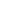 Додаток 4 до Договору  №_____від "____" ___________ 2018 рокуМІСЦЕ ПОСТАВКИ ТОВАРУДодаток 6
до тендерної документації„Тендерна пропозиція " подається у вигляді, наведеному нижче.Учасник не повинен відступати від даної форми.ТЕНДЕРНА ПРОПОЗИЦІЯна участь у відкритих торгах на закупівлюДК 021: 2015 – 32320000-2 Телевізійне й аудіовізуальне  обладнання (Апаратно-програмний комплекс (Інтерактивна система проекції)), що проводяться Департаментом освіти і науки, молоді та спорту виконавчого органу Київської міської ради (Київської міської державної адміністраціїПовна назва учасника ____________________________________________________________Юридична адреса ________________________________________________________________Поштова адреса _________________________________________________________________Код ЄДРПОУ ___________________________________________________________________Банківські реквізити _____________________________________________________________П.І.Б. керівника або представника згідно довіреності __________________________________Телефон________________________________________________________________________Повністю ознайомившись та погоджуючись з умовами відкритих торгів та тендерною документацією, надаємо свою пропозицію щодо участі у відкритих торгах за предметом закупівлі ДК 021: 2015 – 32320000-2 Телевізійне й аудіовізуальне  обладнання (Апаратно-програмний комплекс (Інтерактивна система проекції)) за наступними цінами: Ціна тендерної пропозиції становить _____________ (___________) грн. без ПДВ, сума ПДВ______________грн., ціна тендерної пропозиції складає __________(__________________) грн. з ПДВ (зазначити учасником цифрами та словами)1. До визначення переможця  закупівлі, Ваша тендерна документація разом з нашою пропозицією (за умови її відповідності всім вимогам) мають силу попереднього договору між нами. Якщо наша пропозиція буде визнана економічно вигідною, ми візьмемо на себе зобов'язання виконати всі умови, передбачені Договором.2. Ми погоджуємося дотримуватися умов цієї пропозиції протягом 90 (дев’яноста) календарних днів з дня розкриття тендерних пропозицій, встановленого Вами. Наша пропозиція буде обов'язковою для нас і може бути визнана економічно вигідною Вами у будь-який час до закінчення зазначеного терміну.3. Ми погоджуємося з умовами, що Ви можете відхилити нашу чи всі тендерні пропозиції  згідно з умовами тендерної документації, та розуміємо, що Ви не обмежені у прийнятті будь-якої іншої пропозиції з більш вигідними для Вас умовами.4. Якщо наша пропозиція буде визнана економічно вигідною, ми зобов'язуємося підписати Договір про закупівлю у строк не раніше ніж через 10 днів після оприлюднення повідомлення про намір укласти договір і не пізніше ніж через 20 днів з дня прийняття рішення про намір укласти договір.5. Умови та порядок розрахунків: згідно акту приймання-передачі товару._____________________ /ініціали та прізвище/                                                  м.п.     підписРозділ І. Загальні положенняРозділ І. Загальні положення121. Терміни, які вживаються в тендерній документаціїТендерну документацію розроблено відповідно до вимог Закону України «Про публічні закупівлі» зі змінами (далі – Закон). Терміни вживаються в значенні, наведеному у Законі.2. Інформація про замовника торгів:2.1. Повне найменуванняДепартамент освіти і науки, молоді та спорту виконавчого органу Київської міської ради (Київської міської державної адміністрації);2.2. МісцезнаходженняУкраїна, 01004, м. Київ, бульвар Т. Шевченка, 3.2.3. Посадова особа Замовника, уповноважена здійснювати зв’язок з учасникамиСорокун Римма Вікторівна, завідувач сектору тендерних процедур, секретар тендерного комітету, тел. (044) 279-83-013. Процедура закупівліВідкриті торги з публікацією англійською мовою4. Інформація про предмет закупівлі:Товар4.1. Назва  предмета закупівліДК 021: 2015 – 32320000-2 Телевізійне й аудіовізуальне  обладнання (Апаратно-програмний комплекс (Інтерактивна система проекції))4.2. Опис окремої частини (частин) предмета закупівлі (лота), щодо якої можуть бути подані тендерні пропозиціїЛоти не передбачено.4.3. Місце, кількість, обсяг поставки товарів (надання послуг, виконання робіт)Заклади загальної середньої освіти комунальної власності територіальної громади міста Києва. Кількість та обсяг зазначено в Додатку 4.4.4. Строк поставки товарів (надання послуг, виконання робіт)Не більше 30 календарних днів  з моменту підписання  договору (але не пізніше 22.08.2018 року).5. Недискримінація учасниківВітчизняні та іноземні учасники всіх форм власності та організаційно-правових форм беруть участь у процедурах закупівель на рівних умовах.6. Інформація про валюту, у якій повинно бути розраховано та зазначено ціну тендерної пропозиціїВалютою тендерної пропозиції є гривня.Учасник визначає ціни на товар, який він пропонує поставити за Договором про закупівлю, з урахуванням усіх своїх витрат, податків і зборів,  що сплачуються або мають бути сплачені.7. Інформація  про  мову (мови),  якою  (якими) повинно  бути  складено тендерні пропозиціїПід час проведення процедури закупівлі усі документи, що готуються учасником, та інші документи, що входять до складу тендерної пропозиції, викладаються українською мовою (як виняток, до окремих частин тендерної пропозиції може застосовуватися російська мова, у разі якщо документи  створені (видані) іншими установами (організаціями)). У разі надання будь-яких документів іноземною мовою, вони повинні бути перекладені українською мовою. Переклад (або справжність підпису перекладача) повинен бути засвідчений нотаріально.Розділ ІІ. Порядок внесення змін та надання роз`яснень до тендерної документаціїРозділ ІІ. Порядок внесення змін та надання роз`яснень до тендерної документації1. Процедура надання роз’яснень щодо тендерної документаціїФізична/юридична особа має право не пізніше, ніж за десять днів до закінчення строку подання тендерних пропозицій звернутися через електронну систему закупівель до замовника за роз’ясненнями щодо тендерної документації. Усі звернення за роз’ясненнями автоматично оприлюднюються в електронній системі закупівель без ідентифікації особи, яка звернулася до замовника. Замовник повинен протягом трьох робочих днів з дня їх оприлюднення надати роз’яснення на звернення та оприлюднити його на веб-порталі Уповноваженого органу відповідно до статті 10 Закону.У разі несвоєчасного надання або ненадання замовником роз’яснень щодо змісту тендерної документації строк подання тендерних пропозицій автоматично продовжується електронною системою не менше як на сім днів.2. Унесення змін до тендерної документаціїЗамовник має право з власної ініціативи чи за результатами звернень або на підставі рішення органу оскарження  внести зміни до тендерної документації. У разі внесення змін до тендерної документації строк для подання тендерних пропозицій продовжується в електронній системі закупівель таким чином, щоб з моменту внесення змін до тендерної документації до закінчення строку подання тендерних пропозицій залишалося не менше ніж сім днів.Зміни, що вносяться замовником до тендерної документації, розміщуються та відображаються в електронній системі закупівель у вигляді нової редакції тендерної документації додатково до початкової редакції тендерної документації. Замовник разом із змінами до тендерної документації в окремому документі оприлюднює перелік змін, що вносяться. Положення тендерної документації, до яких уносяться зміни, відображаються у вигляді закреслених даних та повинні бути доступними для перегляду після внесення змін до тендерної документації.Зазначена інформація оприлюднюється замовником відповідно до статті 10 Закону.Розділ ІІІ. Інструкція з підготовки тендерної пропозиціїРозділ ІІІ. Інструкція з підготовки тендерної пропозиції1. Зміст і спосіб подання тендерної пропозиціїТендерна пропозиція подається в електронному вигляді шляхом заповнення електронних форм з окремими полями, у яких зазначається інформація про ціну, інші критерії оцінки (у разі їх установлення замовником), та завантаження файлів у форматі pdf, відсканованих з оригіналів та  підписаних уповноваженою особою учасника наступних документів:реєстру наданих документів;інформацією про учасника за формою згідно з Додатком 1 до тендерної документації;документами, що підтверджують повноваження посадової особи або представника учасника процедури закупівлі щодо підпису документів тендерної пропозиції та договору;інформацією та документами, що підтверджують відповідність учасника кваліфікаційним критеріям та іншим вимогам замовника, згідно Додатку 2 до тендерної документації;документи для підтвердження інформації про відсутність підстав для відмови Учаснику в участі у процедурі закупівлі відповідно до частин 1 та 2 статті 17 Закону, згідно Додатку 3 до тендерної документації;інформацією про необхідні технічні, якісні та кількісні характеристики предмета закупівлі, а також відповідну технічну специфікацію (у разі потреби (плани, креслення, малюнки чи опис предмета закупівлі) згідно з Додатком 4 до тендерної документації;проект договору, відповідно до Додатку 5 до тендерної документації;форми «Тендерна пропозиція», відповідно до Додатку 6  тендерної документації;інших документів, які вимагаються замовником у тендерній документації.Відсутність чи неналежне оформлення усіх або будь-якого з документів, перелічених у цьому розділі, є підставою для відхилення тендерної пропозиції, з причини невідповідності  тендерної пропозиції умовам  тендерної документації. Всі документи тендерної пропозиції подаються у вигляді скан-копій у форматі Portable Document Format (PDF).  Документи скануються у кольоровому вигляді. Всі документи повинні бути розміщеними таким чином, щоб вони не мали розмитих або нечітких місць. Документи, які  складаються з декількох сторінок повинні скануватись одним файлом, а не надаватися  окремими сторінками.  Кожному документу присвоюється назва згідно його найменування.Формальними (несуттєвими) вважаються помилки, що пов’язані з оформленням тендерної пропозиції та не впливають на зміст пропозиції, а саме:орфографічні помилки та механічні описки в словах та словосполученнях, що зазначені в документах, які підготовлені безпосередньо учасником та надані у складі пропозиції (наприклад: зазначенні в довідці русизмів, сленгових слів та технічних помилок);зазначення неправильної назви документа, що підготовлений безпосередньо учасником, у разі якщо зміст такого документа повністю відповідає вимогам цієї документації (наприклад: замість вимоги надати довідку в довільній формі учасник надав лист-пояснення);зазначення неповного переліку інформації в певному документі, усупереч вимогам документації, у разі якщо така інформація повністю відображена в іншому документі, що наданий у складі тендерної пропозиції учасника (наприклад: у відомостях про учасника не зазначено розрахункового рахунка, відкритого в банківській установі, проте вся інформація про відкритий рахунок зазначена на фірмовому бланку документів учасника).Повноваження щодо підпису документів тендерної пропозиції учасника процедури закупівлі підтверджується копіями виписки з протоколу засновників, наказом про призначення, довіреністю, дорученням або іншим документом, що підтверджує повноваження посадової особи учасника на підписання документів тендерної пропозиції та договору.Кожен учасник має право подати тільки одну тендерну пропозицію.Учасник торгів, пропозиція якого є найнижчою за результатом проведеного аукціону повинен протягом 1-го робочого дня, тобто на наступний робочий день, розмістити (завантажити в Систему) тендерну пропозицію та специфікацію, приведену у відповідність до показників за результатами проведеного аукціону та оформлену згідно з Додатком 6 цієї  тендерної документації.2. Забезпечення тендерної пропозиціїНе вимагається.3. Умови повернення чи неповернення забезпечення тендерної пропозиціїНе вимагається.4. Строк, протягом якого тендерні пропозиції є дійснимиТендерні пропозиції вважаються дійсними протягом 90 днів з дати розкриття тендерних пропозицій. До закінчення цього строку замовник має право вимагати від учасників продовження строку дії тендерних пропозицій.Учасник має право:відхилити таку вимогу;погодитися з вимогою та продовжити строк дії поданої ним тендерної пропозиції.5. Кваліфікаційні критерії до учасників та вимоги, установлені статтею 17 ЗаконуЗамовник установлює кваліфікаційні критерії відповідно до статті 16 Закону.Замовник зазначає вимоги, установлені статтею 17 Закону, та інформацію про спосіб підтвердження відповідності учасників установленим вимогам згідно із законодавством.6. Інформація про технічні, якісні та кількісні характеристики предмета закупівліУчасники процедури закупівлі повинні надати у складі тендерних пропозицій інформацію та документи, які підтверджують відповідність тендерної пропозиції учасника технічним, якісним, кількісним та іншим вимогам до предмета закупівлі, установленим замовником у Додатку 4 до тендерної документації.Учасник повинен дотримуватися вимог чинного законодавства із захисту довкілля та надати довідку, складену в довільній формі, підписана керівником або уповноваженою особою учасника  згоду застосовувати заходи з екологічної безпеки  і захисту довкілля, а саме:- не порушувати екологічні права і законні інтереси  інших  суб’єктів;- не допускати розливу нафтопродуктів, мастил та інших хімічних речовин при транспортуванні  матеріалів;- не допускати засмічення території Замовника; - компенсувати шкоду, заподіяну в разі забруднення або іншого негативного впливу на природне середовище.7. Інформація про субпідрядника (у випадку закупівлі робіт)Не вимагається.8. Унесення змін або відкликання тендерної пропозиції учасникомУчасник має право внести зміни або відкликати свою тендерну пропозицію до закінчення строку її подання без втрати свого забезпечення тендерної пропозиції. Такі зміни або заява про відкликання тендерної пропозиції враховуються в разі, якщо вони отримані електронною системою закупівель до закінчення строку подання тендерних пропозицій.Розділ IV. Подання та розкриття тендерних пропозиційРозділ IV. Подання та розкриття тендерних пропозицій1. Кінцевий строк подання тендерної пропозиціїКінцевий строк подання тендерних пропозицій визначається електронною системою закупівель.Отримана тендерна пропозиція автоматично вноситься до реєстру.Електронна система закупівель автоматично формує та надсилає повідомлення учаснику про отримання його пропозиції із зазначенням дати та часу.Тендерні пропозиції, отримані електронною системою закупівель після закінчення строку подання, не приймаються та автоматично повертаються учасникам, які їх подали.2. Дата та час розкриття тендерної пропозиціїДата і час розкриття тендерних пропозицій визначаються електронною системою закупівель автоматично та зазначаються в оголошенні про проведення процедури відкритих торгів.У день і час закінчення строку подання тендерних пропозицій, зазначених в оголошенні про проведення процедури закупівлі електронною системою закупівель автоматично розкривається частина тендерної пропозиції з інформацією та документами, що підтверджують відповідність учасника кваліфікаційним критеріям, та інформацією і документами, що містять технічний опис предмета закупівлі.3. Розгляд тендерних пропозиційЗамовник розглядає тендерні пропозиції на відповідність технічним вимогам, визначеним у тендерній документації, та визначає відповідність учасників кваліфікаційним критеріям до проведення автоматичної оцінки тендерних пропозицій у строк, що не перевищує 20 робочих днів.За результатами розгляду складається протокол розгляду тендерних пропозицій за формою, встановленою Уповноваженим органом та оприлюднюється замовником на веб-порталі Уповноваженого органу.Після оприлюднення замовником протоколу розгляду тендерних пропозицій електронною системою закупівель автоматично розсилаються повідомлення всім учасникам тендеру та оприлюднюється перелік учасників, тендерні пропозиції яких не відхилені згідно з Законом. Дата і час проведення електронного аукціону визначається електронною системою автоматично, але не раніше ніж через п’ять днів після оприлюднення протоколу розгляду тендерних пропозицій.Якщо за результатами розгляду тендерних пропозицій до оцінки допущено тендерні пропозиції менше ніж двох учасників, – процедура закупівлі відміняється.Розділ V. Оцінка тендерної пропозиціїРозділ V. Оцінка тендерної пропозиції1. Перелік критеріїв та методика оцінки тендерної пропозиції із зазначенням питомої ваги критеріюОскільки оголошення про проведення процедури закупівлі оприлюднюється відповідно до положень частини четвертої статті 10 Закону, проводиться оцінка лише тих тендерних пропозицій, які не були відхилені згідно з Законом.Оцінка тендерних пропозицій проводиться автоматично електронною системою закупівель шляхом застосування електронного аукціону.Для проведення електронного аукціону ціни всіх пропозицій розташовуються в електронній системі закупівель у порядку від найвищої до найнижчої без зазначення найменувань учасників. Стартовою ціною визначається найвища ціна. Перед початком кожного наступного етапу аукціону визначається нова стартова ціна за результатами попереднього етапу аукціону.У разі якщо учасники подали пропозиції з однаковим значенням ціни, першим в електронному аукціоні пониження ціни буде здійснювати учасник, який подав свою пропозицію пізніше, ніж інші учасники з аналогічним значеннями ціни пропозиції.Учасник може протягом одного етапу аукціону один раз понизити ціну своєї пропозиції не менше ніж на один крок від своєї попередньої ціни/приведеної ціни.Єдиним критерієм оцінки тендерних пропозицій в цій закупівлі є ціна з ПДВ.(Необхідно вказати суму з ПДВ, якщо учасник процедури закупівлі, відповідно до вимог чинного законодавства, є платником ПДВ, якщо ж не є - необхідно зазначити вираз (без ПДВ).2. Відхилення тендерних пропозиційТендерна пропозиція відхиляється замовником у разі якщо: учасник:не відповідає кваліфікаційним критеріям, установленим статтею 16 Закону;не надав забезпечення тендерної пропозиції, якщо таке забезпечення вимагалося замовником;переможець:відмовився від підписання договору про закупівлю відповідно до вимог тендерної документації або укладення договору про закупівлю;не надав документи, що підтверджують відсутність підстав, передбачених статтею 17 Закону;наявні підстави, зазначені у статті 17 і частині сьомій статті 28 Закону;тендерна пропозиція не відповідає умовам тендерної документації; оголошення про проведення процедури закупівлі оприлюднюється відповідно до положень частини 4  статті 10 Закону у день і час закінчення строку подання тендерних пропозицій, зазначених в оголошенні про проведення процедури закупівлі, електронна система закупівель автоматично розкриє до моменту проведення аукціону тендерну (цінову) пропозицію учасника.  Інформація про відхилення тендерної пропозиції протягом одного дня з дня прийняття рішення оприлюднюється в електронній системі закупівель та автоматично надсилається учаснику/переможцю, тендерна пропозиція якого відхилена через електронну систему закупівель.3. Надання переможцем документів, що підтверджують відсутність підстав, визначених частинами першою та другою статті 17 ЗаконуПереможець торгів у строк, що не перевищує 5 днів з дати оприлюднення на веб-порталі Уповноваженого органу повідомлення про намір укласти договір, повинен подати замовнику документи, що підтверджують відсутність підстав, визначених частинами першою і другою статті 17 Закону, зазначені у Додатку 3 до тендерної документації.4. Інша інформаціяВраховуючи вимоги законодавства України в частині спеціальних економічних та інших обмежувальних заходів (санкцій), а саме: Закону України «Про санкції», відповідного рішення Ради національної безпеки та оборони України, що введено в дію указом Президента України, затвердженого постановою Верховної Ради України та є чинним на момент оприлюднення інформації про закупівлю, тендерна пропозиція учасника буде вважатися такою, що не відповідає умовам тендерної документації, якщо:- цей учасник є юридичною особою – резидентів іноземної держави державної форми власності та юридичних осіб, частка статутного капіталу яких знаходиться у власності іноземної держави, яка підпадає під дію законодавства України «про санкції»;- цей учасник здійснює продаж товарів, робіт та послуг походженням з іноземної держави, до якої застосовано санкції згідно з законодавством України «про санкції»; крім випадків, коли заміщення таких предметів закупівлі іншими неможливе, що підтверджено Міністерством економічного розвитку і торгівлі України.Учасник надає гарантійний лист про те, що він не обмежений законодавством «про санкції» у виконанні умов договору про закупівлю. Замовник має право звернутися за підтвердженням інформації, наданої учасником, до органів державної влади, підприємств, установ, організацій відповідно до їх компетенції. Достовірність наданих  технічних параметрів предмету закупівлі може перевірятися замовником на офіційних сайтах виробників запропонованого товару. Усі інші питання, які не передбачені цією документацією, регулюються законодавством.Розділ VI. Результати торгів та укладання договору про закупівлюРозділ VI. Результати торгів та укладання договору про закупівлю1. Відміна замовником торгів чи визнання їх такими, що не відбулисяЗамовник відміняє торги в разі:відсутності подальшої потреби в закупівлі товарів, робіт і послуг;неможливості усунення порушень, що виникли через виявлені порушення законодавства з питань публічних закупівель;порушення порядку оприлюднення оголошення про проведення процедури закупівлі та повідомлення про намір укласти договір, передбачених Законом;подання для участі в них менше двох тендерних пропозицій;допущення до оцінки менше двох тендерних пропозицій;відхилення всіх тендерних пропозицій згідно із Законом.Торги може бути відмінено частково (за лотом).Замовник має право визнати торги такими, що не відбулися, у разі:якщо ціна найбільш економічно вигідної тендерної пропозиції перевищує суму, передбачену замовником на фінансування закупівлі;якщо здійснення закупівлі стало неможливим унаслідок непереборної сили;скорочення видатків на здійснення закупівлі товарів, робіт і послуг.Замовник має право визнати торги такими, що не відбулися частково (за лотом).Повідомлення про відміну торгів або визнання їх такими, що не відбулися, оприлюднюється в електронній системі закупівель замовником протягом одного дня з дня прийняття замовником відповідного рішення та автоматично надсилається усім учасникам електронною системою закупівель.2. Строк укладання договоруЗамовник укладає договір про закупівлю з учасником, якого визнано переможцем торгів, протягом строку дії його пропозиції не пізніше ніж через двадцять днів з дня прийняття рішення про намір укласти договір про закупівлю відповідно до вимог тендерної документації та пропозиції учасника-переможця.З метою забезпечення права на оскарження рішень замовника договір про закупівлю не може бути укладено раніше ніж через десять днів з дати оприлюднення на веб-порталі Уповноваженого органу повідомлення про намір укласти договір про закупівлю.3. Проект договору про закупівлюПроект договору наведено у Додатку 5 до тендерної документації.4.Істотні умови договору Істотні умови договору викладені у Додатку 5 до тендерної документації.5. Дії замовника при відмові переможця торгів підписати договір про закупівлюУ разі відмови переможця торгів від підписання договору про закупівлю відповідно до вимог тендерної документації замовник відхиляє тендерну пропозицію цього учасника та визначає переможця серед тих учасників, строк дії тендерної пропозиції яких ще не минув.6. Забезпечення виконання договору про закупівлюПід час укладення договору, але не пізніше дати укладення договору про закупівлю, Учасник, тендерну пропозицію якого акцептовано, вносить забезпечення виконання договору в розмірі 5 % його вартості у формі банківської гарантії. Замовник повертає забезпечення виконання договору про закупівлю після виконання учасником-переможцем договору, а також у разі визнання судом результатів процедури закупівлі або договору про закупівлю недійсними та у випадках, передбачених статтею 37 Закону, а також згідно з умовами, зазначеними в договорі, але не пізніше ніж протягом п’яти банківських днів з дня настання зазначених обставин.Кошти, що надійшли як забезпечення виконання договору (у разі якщо вони не повертаються), підлягають перерахуванню до поточного рахунку Замовника.ВимогаДокументи щодо підтвердження інформації про відповідність вимогам1. Наявність обладнання та матеріально-технічної бази1.1. Інформаційна довідка про наявність обладнання та матеріально-технічної бази (за формою згідно з Додатком 2.1 до тендерної документації).2. Наявність працівників відповідної кваліфікації, які мають необхідні знання та досвід2.1. Інформаційна довідка про наявність працівників відповідної кваліфікації, які мають необхідні знання та досвід (за формою згідно з Додатком 2.2 до тендерної документації). 2.2. В якості документального підтвердження надати копії документів, які підтверджують трудові взаємовідносини з учасником кожного працівника зазначеного в п.2.1. (копія наказу та/або копія з трудової книжки або інші документи згідно КЗпП).3. Наявність документально підтвердженого досвіду виконання аналогічного договору3.1.Інформаційна довідка про виконаний учасником аналогічного договору (договорів) (за формою згідно з Додатком 2.3 до тендерної документації).3.2. Копія аналогічного (аналогічних) договорів, згідно вказаної вище довідки та копія видаткової (видаткових) накладних та/або акту (актів) приймання передача товарів за вказаним у довідці договором (договорами).3.3. Надати довідку у довільній формі щодо відсутності учасника у списку досвіду співпраці з контрагентами із негативною ознакою на сайті http://kyivaudit.gov.ua.ВимогаДокументи щодо підтвердження інформації про відповідність вимогам1. Інформація, що підтверджує відсутність підстав у відмові учаснику в участі в процедурі закупівлі згідно підстав, визначених у статті 17 Закону1.1. Довідка у довільній формі щодо відсутності підстав у відмові учаснику в участі у процедурі закупівлі, визначених у статті 17 Закону 2. Інформація про учасника2.1. Копія Статуту або іншого установчого документа (із змінами у разі наявності) (для юридичних осіб).2.2. Копія довідки про присвоєння ідентифікаційного коду (для фізичних осіб).2.3. Копія паспорту (для фізичних осіб) або ID-картки (на особу, що підписала тендерну пропозицію).3. Технічні, якісні характеристики предмета закупівлі повинні передбачати необхідність застосування заходів із захисту довкілля3.1. Довідка у довільній формі за підписом Учасника про те, що технічні, якісні характеристики предмета закупівлі передбачають необхідність застосування заходів із захисту довкілля.3.2. Копія листа Міністерства освіти і науки України з висновком «Схвалено для використання в загальноосвітніх навчальних закладах».№ з/пНайменування обладнанняКількістьТехнічний станПримітки (власність, оренда тощо)№ з/пПІБПосадаСтаж роботи№ з/пДата та номер договоруНайменування замовникаПредмет договоруСума договоруЗагальний строк дії договору№ з/пНайменування та характеристикиКількість в комплекті, шт.Кількість комплектів Інтерактивна система проекції.Комплект у складі:- Інтерактивна система проекції з набором навчального програмного забезпечення в єдиному корпусі;-Система кріплення;-Пульт дистанційного керування;-Інструкція користувача;-Методичні рекомендації.Інтерактивна система проекції в комплекті: Інтерактивна система проекції - це інтегрована система проекційного зображення та датчиків, які дозволяють взаємодіяти із проекційним зображенням у реальному часі. Її функціональність забезпечує широкий спектр застосування в приміщеннях навчального закладу.    Для закладів освіти використовується комплект не менше  40 комп’ютерних програм, які забезпечують ігрові види навчання дітей молодшого  шкільного віку з розвитку навичок моторного планування, загальної координації, рухових навичок взаємодії, зорово-слухового сприйняття і швидкості реакції, регулювання власного емоційного стану, вивчення іноземних мов, навичок програмування та сприяють всебічному розвитку, вихованню і соціалізації особистості, мотивації до навчання та пізнавальної активності. Програми мають враховувати потреби індивідуального та групового навчання.Заняття індивідуально: дитина може, як самостійно, так і в супроводі вчителя, виконувати вправи на робочій поверхні. Заняття в парі: двоє дітей можуть одночасно працювати в одній програмі, змагаючись одне з одним у знаннях, швидкості реакції, вправності тощо.Заняття в групі: одночасно групи дітей можуть працювати на робочій поверхні. Заняття в двох групах: дві команди з кількох дітей можуть одночасно виконувати завдання.Програми враховують індивідуальні особливості дітей, тому частина ігор чи занять повинні мати різні рівні складності.Використання системи інтерактивної проекції в освітньому процесі має сприяти реалізації завдань Концепції Нової Української Школи та формувати у дітей ключові компетентності: громадянську та соціальну, комунікаційна, культурну, здоров’язберігаючу, математичну та інші компетентності, передбачені Державним стандартом початкової освіти. Технічні характеристики:Проектор:Гарантійна тривалість роботи лампи: не менше 4 000 годЯскравість: не менше 2500 ANSI lumenКороткофокусний (мінімальна проекційна відстань – 1м.) Контрастність: не менше 13 000 : 1Співвідношення сторін зображення, що проектується на підлогу: 4:3 або 16:9, 16:10Системний блок:Частота процесора: не менше 2.7 GHzОперативна пам’ять: не менше 2 gb DDR3Жорсткий диск SSD: не менше 8gb Вбудована акустична система з потужністю не менше  25 Ватт Блок живлення не менше 200 Вт.Додаткові роз’єми:LAN RJ45 HDMI (VGA)USBАудіо роз’єм Камера:з інфрачервоним підсвічуванням роздільна здатність не менше 720р (1280*720) системою  для розпізнавання рухів і зображенням, що проектується. Вбудована система регулювання фокусу зображення від  2,5м до 5м, що дозволяє без участі спеціаліста налаштувати коректну роботу пристрою в кожному приміщенні.Wi-Fi адаптер:Стандарти безпровідних мереж: IEEE 802.11n, IEEE 802.11g, IEEE 802.11bЧастотний діапазон: 2,400-2,4835 ГГцШвидкість передачі сигналу: 11n - до 300 Мбіт/с (динамічна); 11g - до 54 Мбіт/с (динамічна); 11b - до 11 Мбіт/с (динамічна)Потужність безпровідного сигналу: <20 дБм (EIRP)Режими роботи: Ad-Hoc / InfrastructureТехнологія модуляції: DBPSK, DQPSK, CCK, OFDM, 16-QAM, 64-QAMПульт дистанційного керування - все керування пристроєм здійснюється з пульту чи на поверхні підлоги рухами, без застосування клавіатури чи миші.Комплект не менше 40 комп’ютерних програм. Мова інтерфейсу та ігор: українська (за винятком пакету програм для вивчення іноземних мов). Система Plug&Play (відсутність потреби у додатковому налаштуванні перед використанням, всі програми знаходяться в єдиному меню із зрозумілими зображеннями). Зміст ігорових програм має відповідати чинній навчальній програмі, самі ж програми мати гриф МОН.Єдиний закритий корпус. Має включати всі елементи, необхідні для роботи. Система кріплення: має забезпечувати надійне та безпечне кріплення приладу на різних поверхнях.Інструкція користувача. Методичні рекомендації по використанню.Інтерактивна система проекції повинна мати можливість діагностики, оновлення та корекції роботи через мережу інтернет. 1	1	111111        1        1116Замовник:Департамент освіти і науки, молоді та спорту виконавчого органу Київської міської ради (Київської міської державної адміністрації) Юридична та фактична адреса: Україна, 01004, м. Київ, б-р Т. Шевченка, 3 тел.: 279-14-46, 279-65-93, 279-16-86Р/р 35429131029161 КФК 070807 с/ф (7 фонд)в ГУ ДКСУ м. КиєваКод банку 820019Код ЄДРПОУ 02147629Не є суб’єктом  сплати податку на загальних підставах(неприбуткова організація)Перший заступникдиректора Департаменту________________________ В.Ю. ЧеломбітькоМ.П.№ з/пНайменування (товару)Од.К-стьЦіна без ПДВ, грн.Ціна з ПДВ, грн.Всього без ПДВ, грн.Всього з ПДВ, грн.1Інтерактивна система проекціїКомпл.116ВСЬОГО:Компл.116ПДВ:Замовник:Департамент освіти і науки, молоді та спорту виконавчого органу Київської міської ради (Київської міської державної адміністрації)Виконавець:Перший заступникдиректора Департаменту________________________ В.Ю. ЧеломбітькоМ.П.№ з/пНайменування та характеристикиКількість в комплекті, шт.Кількість комплектів Інтерактивна система проекції.Комплект у складі:- Інтерактивна система проекції з набором навчального програмного забезпечення в єдиному корпусі;-Система кріплення;-Пульт дистанційного керування;-Інструкція користувача;-Методичні рекомендації.Інтерактивна система проекції в комплекті: Інтерактивна система проекції - це інтегрована система проекційного зображення та датчиків, які дозволяють взаємодіяти із проекційним зображенням у реальному часі. Її функціональність забезпечує широкий спектр застосування в приміщеннях навчального закладу.    Для закладів освіти використовується комплект не менше  40 комп’ютерних програм, які забезпечують ігрові види навчання дітей молодшого  шкільного віку з розвитку навичок моторного планування, загальної координації, рухових навичок взаємодії, моторного планування, загальної координації, рухових навичок, зорово-слухового сприйняття і швидкості реакції, регулювання власного емоційного стану, вивчення іноземних мов, навичок програмування та сприяють всебічному розвитку, вихованню і соціалізації особистості, мотивації до навчання та пізнавальної активності. Програми мають враховувати потреби індивідуального та групового навчання.Заняття індивідуально: дитина може, як самостійно, так і в супроводі вчителя, виконувати вправи на робочій поверхні. Заняття в парі: двоє дітей можуть одночасно працювати в одній програмі, змагаючись одне з одним у знаннях, швидкості реакції, вправності тощо.Заняття в групі: одночасно групи дітей можуть працювати на робочій поверхні. Заняття в двох групах: дві команди з кількох дітей можуть одночасно виконувати завдання.Програми враховують індивідуальні особливості дітей, тому частина ігор чи занять повинні мати різні рівні складності.Використання системи інтерактивної проекції в освітньому процесі має сприяти реалізації завдань Концепції Нової Української Школи та формувати у дітей ключові компетентності: громадянську та соціальну, комунікаційна, культурну, здоров’язберігаючу, математичну та інші компетентності, передбачені Державним стандартом початкової освіти. Технічні характеристики:Проектор:Гарантійна тривалість роботи лампи: не менше 4 000 годЯскравість: не менше 2500 ANSI lumenКороткофокусний (мінімальна проекційна відстань – 1м.) Контрастність: не менше 13 000 : 1Співвідношення сторін зображення, що проектується на підлогу: 4:3 або 16:9, 16:10Системний блок:Частота процесора: не менше 2.7 GHzОперативна пам’ять: не менше 2 gb DDR3Жорсткий диск SSD: не менше 8gb Вбудована акустична система з потужністю не менше  25 Ватт Блок живлення не менше 200 Вт.Додаткові роз’єми:LAN RJ45 HDMI (VGA)USBАудіо роз’єм Камера:з інфрачервоним підсвічуванням роздільна здатність не менше 720р (1280*720) системою  для розпізнавання рухів і зображенням, що проектується. Вбудована система регулювання фокусу зображення від  2,5м до 5м, що дозволяє без участі спеціаліста налаштувати коректну роботу пристрою в кожному приміщенні.Wi-Fi адаптер:Стандарти безпровідних мереж: IEEE 802.11n, IEEE 802.11g, IEEE 802.11bЧастотний діапазон: 2,400-2,4835 ГГцШвидкість передачі сигналу: 11n - до 300 Мбіт/с (динамічна); 11g - до 54 Мбіт/с (динамічна); 11b - до 11 Мбіт/с (динамічна)Потужність безпровідного сигналу: <20 дБм (EIRP)Режими роботи: Ad-Hoc / InfrastructureТехнологія модуляції: DBPSK, DQPSK, CCK, OFDM, 16-QAM, 64-QAMПульт дистанційного керування - все керування пристроєм здійснюється з пульту чи на поверхні підлоги рухами, без застосування клавіатури чи миші.Комплект не менше 40 комп’ютерних програм. Мова інтерфейсу та ігор: українська (за винятком пакету програм для вивчення іноземних мов). Система Plug&Play (відсутність потреби у додатковому налаштуванні перед використанням, всі програми знаходяться в єдиному меню із зрозумілими зображеннями). Зміст ігорових програм має відповідати чинній навчальній програмі, самі ж програми мати гриф МОН.Єдиний закритий корпус. Має включати всі елементи, необхідні для роботи. Система кріплення: має забезпечувати надійне та безпечне кріплення приладу на різних поверхнях.Інструкція користувача. Методичні рекомендації по використанню.Інтерактивна система проекції повинна мати можливість діагностики, оновлення та корекції роботи через мережу інтернет. 1	1	11111	1        1        1116Замовник:Департамент освіти і науки, молоді та спорту виконавчого органу Київської міської ради (Київської міської державної адміністрації)Виконавець:Перший заступникдиректора Департаменту________________________ В.Ю. ЧеломбітькоМ.П.п/нЗаклад загальної середньої освітиАдреса123Замовник:Департамент освіти і науки, молоді та спорту виконавчого органу Київської міської ради (Київської міської державної адміністрації)Виконавець:Перший заступникдиректора Департаменту________________________ В.Ю. ЧеломбітькоМ.П.Найменування (товару)Одиниці виміруКіль-кість комплектівЦіна за одиницю грн. без ПДВЦіна за одиницю грн. з ПДВЗагальна вартість грн. без ПДВЗагальна вартість грн. з ПДВКомпл.ВСЬОГО:ПДВ: ................................................................................................................................................. ................................................................................................................................................. ................................................................................................................................................. ................................................................................................................................................. ................................................................................................................................................. ................................................................................................................................................. .................................................................................................................................................Вартість пропозиції                                                                                                                ΣВартість пропозиції                                                                                                                ΣВартість пропозиції                                                                                                                ΣВартість пропозиції                                                                                                                ΣВартість пропозиції                                                                                                                ΣВартість пропозиції                                                                                                                ΣВартість пропозиції                                                                                                                Σ